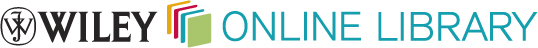 Federated Access/Shibboleth Request Form